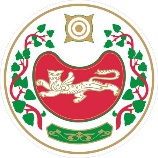 Администрация Ширинского сельсовета Ширинского района Республики Хакасия сообщает, что в соответствии с требованиями постановления Правительства РФ от 25.06.2021 № 990 «Об утверждении Правил разработки и утверждения контрольными (надзорными) органами программы профилактики рисков причинения вреда (ущерба) охраняемым законом ценностям» с 1 октября по 1 ноября 2023 года проводится общественное обсуждение проектов Программ профилактики рисков причинения вреда (ущерба) охраняемым законом ценностям в рамках муниципальных контролях на территории Ширинского сельсовета на 2024 год (далее – проекты программы профилактики).В целях общественного обсуждения проекты программы профилактики размещены на официальном сайте Администрации Ширинского сельсовета в информационно-телекоммуникационной сети «Интернет» Шира.РФ в разделе «Документы» - «Проекты НПА».Предложения принимаются с 1 октября по 1 ноября 2023 года.
Способы подачи предложений по итогам рассмотрения:- почтовым отправлением: 655200, Республика Хакасия, Ширинский район, с. Шира, ул. Щетинина, 151.- письмом на адрес электронной почты: shira_ps@mail.ru
 
Поданные в период общественного обсуждения предложения рассматриваются контрольным органом с 1 ноября по 1 декабря 2023 года.РОССИЙСКАЯ ФЕДЕРАЦИЯРЕСПУБЛИКА ХАКАСИЯАДМИНИСТРАЦИЯШИРИНСКОГО СЕЛЬСОВЕТА655200, п. Шира, ул. Щетинина,151телефон 9-11-50, 9-12-81Сайт: www.шира.рф       Исх. № ________ от ________________       на     № _________от ______________ г.УВЕДОМЛЕНИЕ О ПРОВЕДЕНИИ ОБЩЕСТВЕННОГО ОБСУЖДЕНИЯ ПРОЕКТОВ ПРОГРАММ 1. Профилактики рисков причинения вреда (ущерба) охраняемым законом ценностям на 2024 год в рамках муниципального контроля на автомобильном транспорте, и в дорожном хозяйстве в границах населенных пунктов Ширинского сельсовета2. Профилактики рисков причинения вреда (ущерба) охраняемым законом ценностям на 2024 год в рамках муниципального жилищного контроля в Ширинском сельсовете Ширинского района Республики Хакасия3. Профилактики рисков причинения вреда (ущерба) охраняемым законом ценностям на 2024 года в рамках муниципального контроля в сфере благоустройства на территории Ширинского сельсовета Ширинского района Республики Хакасия